Младшая группа № 3Воспитатели: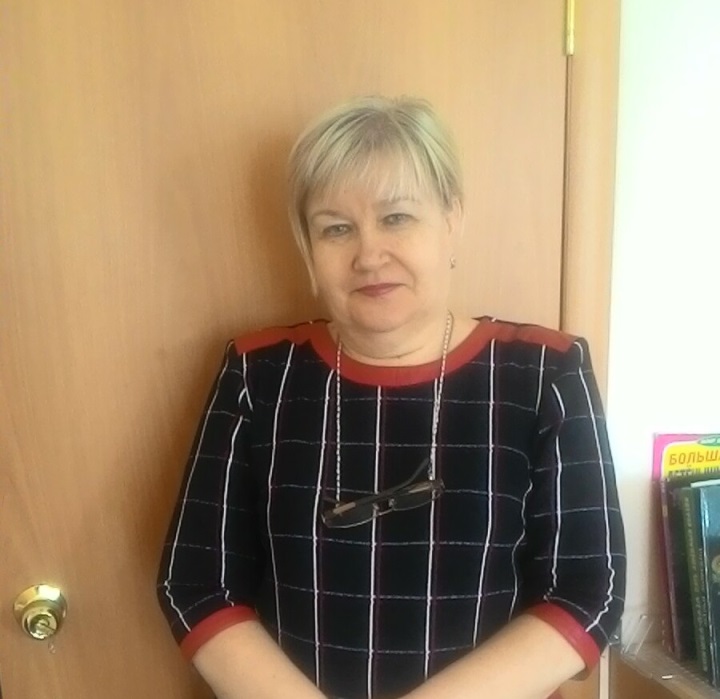 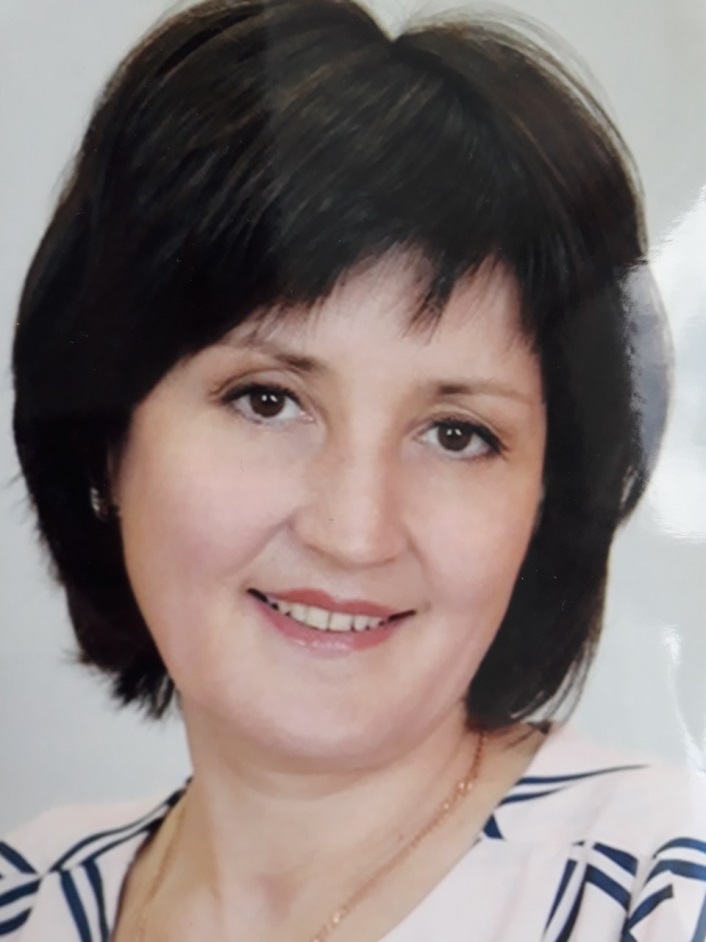 Наша группа: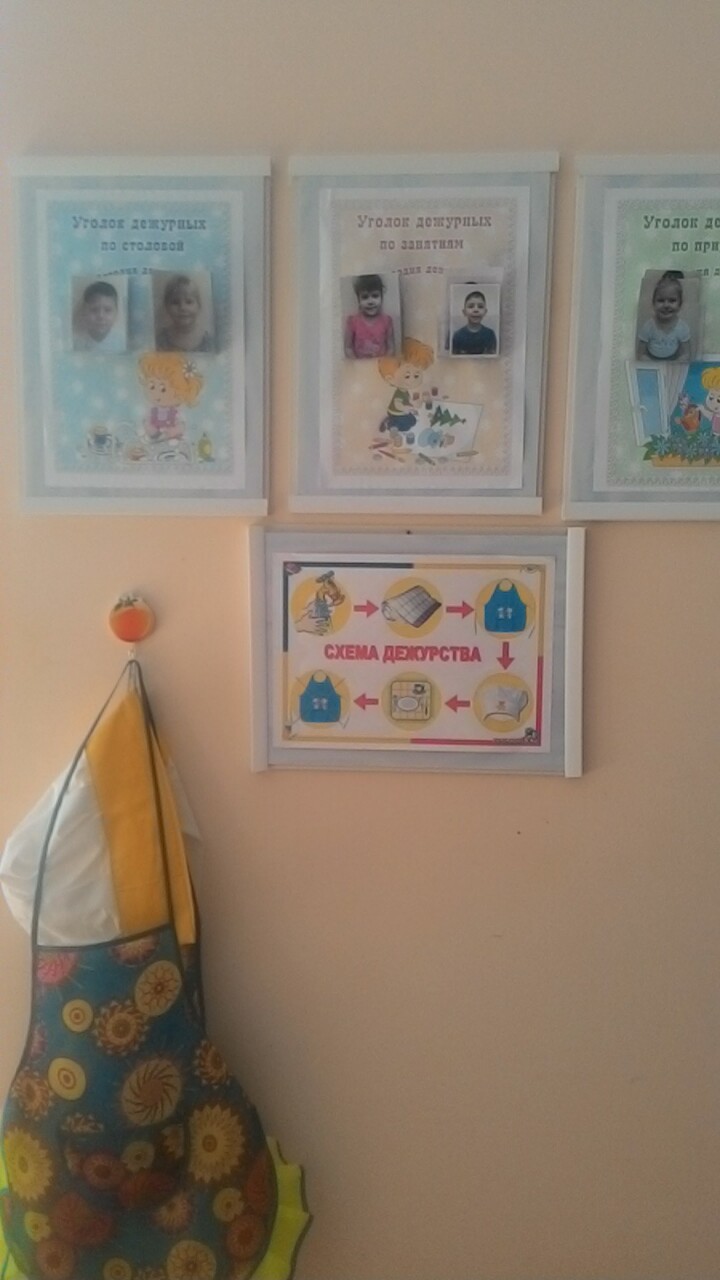 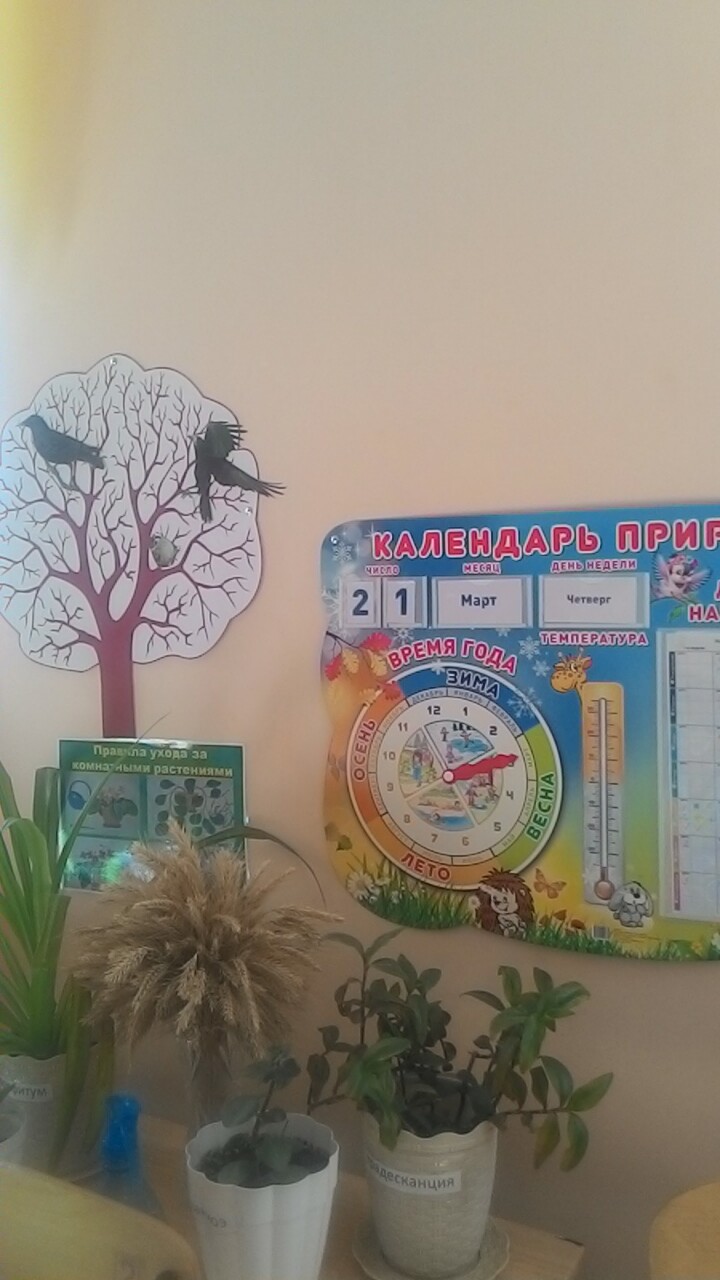 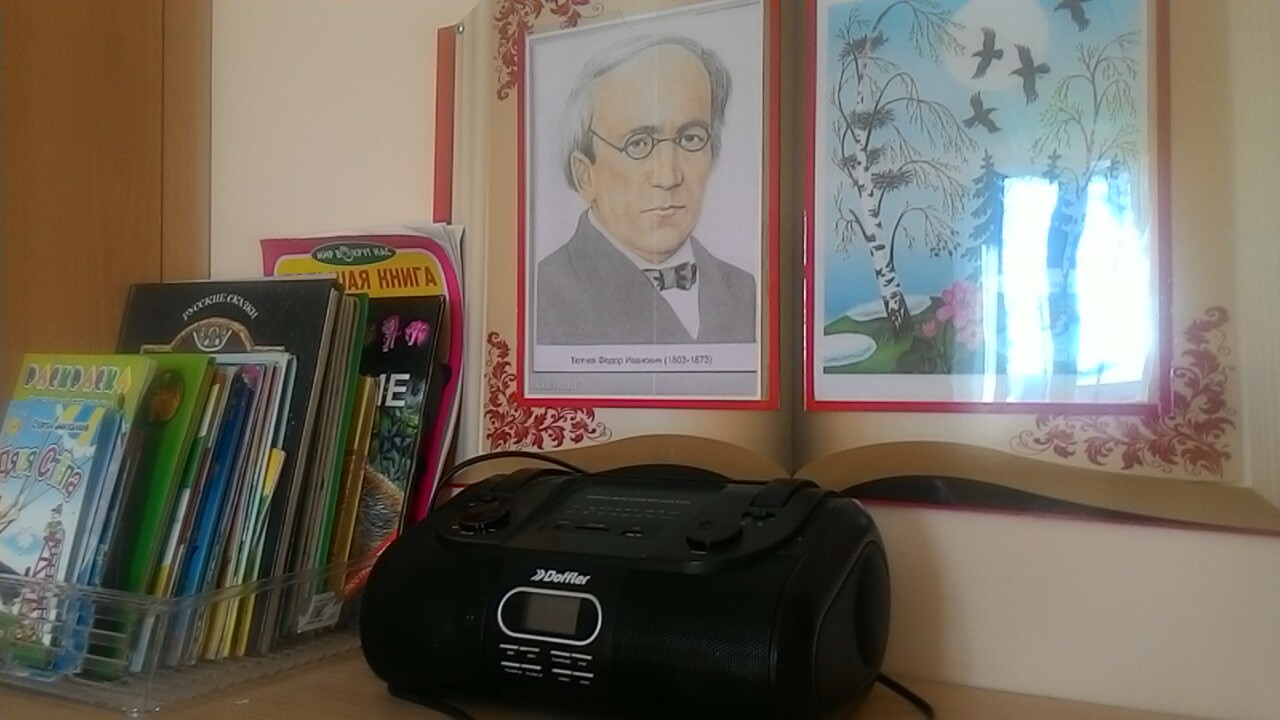 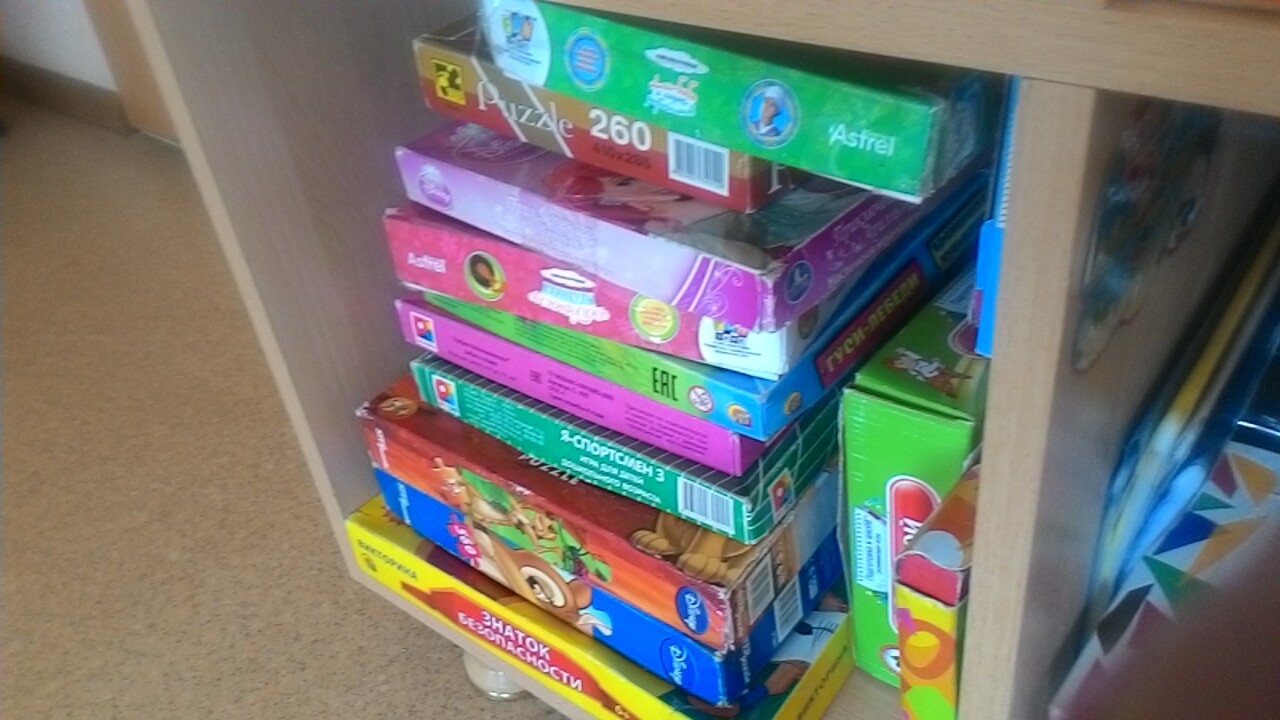 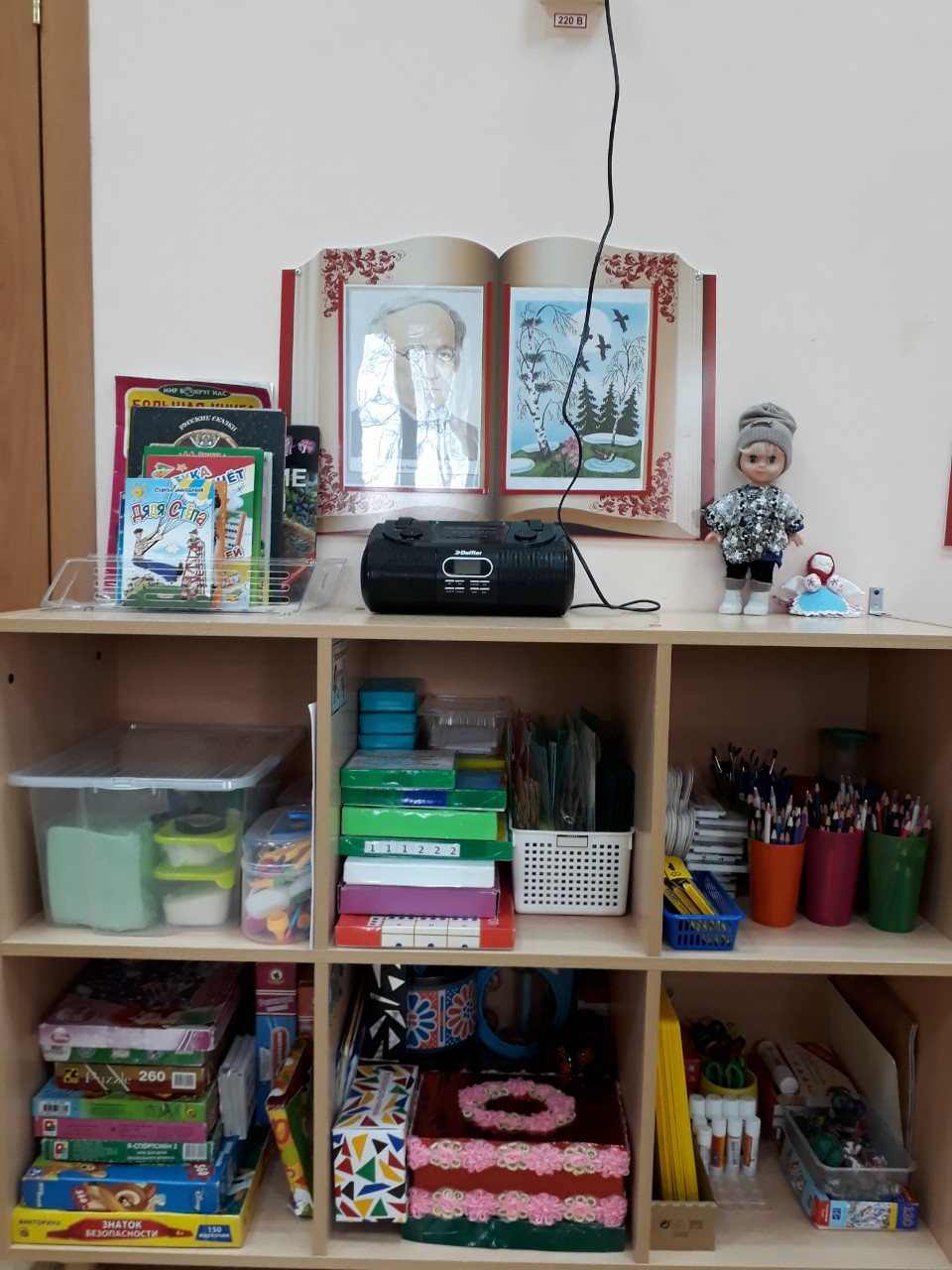 